― 海岸林再生プロジェクト ―「復 興 植 樹 祭」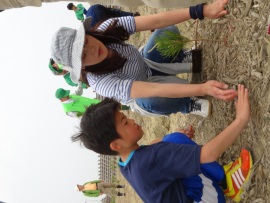 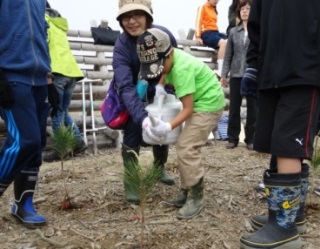 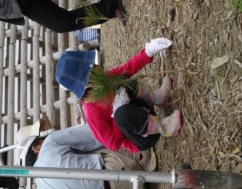 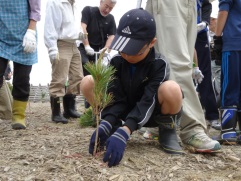                            <下増田海岸でのマツ苗植樹：2014.05.04～25>◆日　時：３月２９日（日） [小雨決行] 午前１０時～１２時  <9：45現地集合>◆場　所：＜牛野のマツ苗移植畑＞― 名取市牛野地区 <東部道路南・「法性寺」隣り>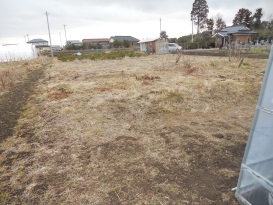 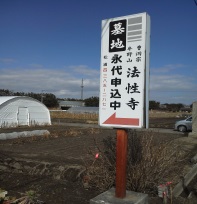 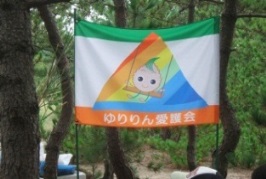 <牛野植栽予定地>   「法性寺」看板・「ゆりりん旗」が目印◆主　催：ゆりりん愛護会◆内　容：マツ苗移植 ＆ マツの種まき※今回は牛野マツ苗畑で５００本のクロマツの苗を植える作業と、畑の一角に建てられた作業ハウス内での種まきを行います。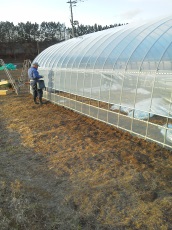 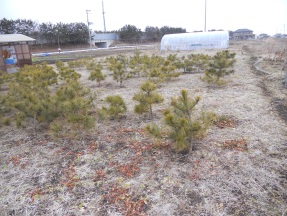 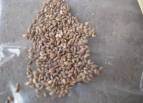 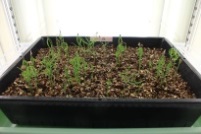 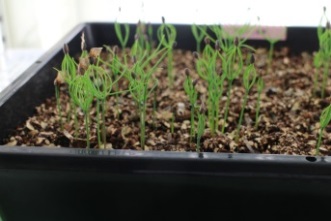 ◆対　象：閖上地区･下増田地区の皆さま[作業しやすい服装でご参加ください]◆昼食/懇親会  [会場：牛野ハウス & 屋外]             　　　　  ※ゆりりん愛護会で軽食・飲み物を用意します。<申込先> [090-7066-6014：大橋]